〇〇〇町内会へのご加入案内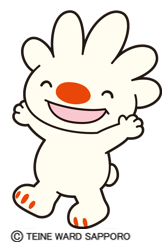 ○○町内会は、様々な活動を行い、住みよいまちづくりを支えております。わたしたちが暮らすまちを住みよい地域にしていくため、町内会へのご加入をお願いいたします。また、様々な機会がありますので、参加できるところ　　から活動へのご参加をお待ちしております。そのほか、高齢者世帯への見守り活動、ごみステーションの維持管理、道路や公園の清掃活動などに取り組んでおります。ご加入のお申込み・お問い合わせ先〇〇町内会　担当〇〇（TEL：〇〇〇-〇〇〇〇／e-mail：〇〇〇＠〇〇〇〇〇〇〇〇〇〇）※お申込み時、世帯主の氏名、住所、○○○、○○○、○○○をお知らせ下さい。※お知らせいただいた情報は、町内会名簿に記載の上、担当役員が管理し、町内会活動以外では使用しません。★パソコン・スマートフォンからの加入方法について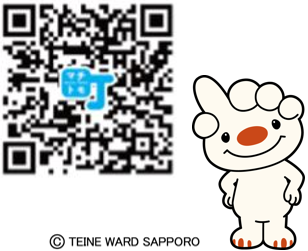 ① マチトモnaviで自分の町内会を検索。・パソコン：札幌市　マチトモで検索。・スマートフォン：右側のＱＲコードを読み取る。② 加入希望フォームに必要事項を入力・送信。③ 札幌市が該当の町内会へ連絡。④ 後日手続きについてご連絡いたします。※写真を挿入※写真を挿入例：夏祭り（毎年8月）例：交通安全パトロール※写真を挿入※写真を挿入例：清掃活動例：花壇の手入れ